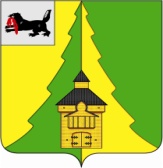 Российская Федерация	Иркутская область	Нижнеилимский муниципальный район	АДМИНИСТРАЦИЯ			ПОСТАНОВЛЕНИЕОт _30.06._ 2022г.  № 575_ г. Железногорск-Илимский«О проведении районного конкурса«Подари ребёнку семью -2022» среди замещающих семей  Нижнеилимскогорайона, посвященного Году малой родины»  В целях  распространения опыта семейного воспитания, воспитания                       у детей в замещающих семьях любви к родному краю,  развития                                   и  популяризации семейных традиций и ценностей, пропаганды семейного жизнеустройства детей - сирот  и детей, оставшихся без попечения  родителей, укрепления  детско - родительских отношений, совершенствования взаимоотношений взрослых и детей, развития  творческого потенциала замещающих семей администрация Нижнеилимского муниципального районаПОСТАНОВЛЯЕТ:Провести районный конкурс «Подари ребёнку семью - 2022» среди замещающих семей  Нижнеилимского района, посвященного  Году малой родины.                                  2. Утвердить Положение о  проведении районного конкурса «Подари ребёнку семью - 2022» среди замещающих семей Нижнеилимского района,                           посвященного Году малой родины (далее – Конкурс) (Приложение).  3. Рекомендовать главам городских и сельских поселений района оказать содействие в подготовке  замещающих семей для участия в Конкурсе.  4. Департаменту образования администрации Нижнеилимского муниципального района оказать помощь и содействие   замещающим семьям                 в подготовке конкурсных материалов  для участия в Конкурсе.  5. Настоящее постановление опубликовать в периодическом издании«Вестник Думы и администрации Нижнеилимского муниципального района»  и разместить на официальном сайте МО «Нижнеилимский район».  6. Контроль за исполнением настоящего постановления возложить                                  на заместителя мэра района по  социальной политике Т.К.Пирогову.Мэр  района                                                           М.С.РомановРассылка: в дело -2, членам  конкурсной комиссии, ДО, главам  городских и сельских поселений района.Е.В.Дубро
3-02-06                                                                                                                                     Приложение к постановлению администрации  Нижнеилимского муниципального района « _30___» ___06___2022г. №_575__ПОЛОЖЕНИЕо проведении районного конкурса «Подари ребёнку семью - 2022»  среди замещающих семей  Нижнеилимского района, посвященного  Году малой родиныОбщие положения Настоящее Положение определяет цели и задачи, участников, порядок организации и сроки проведения, подведение итогов, условия финансирования   районного конкурса «Подари ребёнку семью - 2022» среди замещающих семей    Нижнеилимского района, посвященного Году малой родины (далее – Конкурс). Организатором  Конкурса является администрация Нижнеилимского муниципального района (далее – Организатор). Конкурс проводится на территории Нижнеилимского района Иркутской области. Конкурс является открытым  и проводится на безвозмездной основе. Организатор  Конкурса   проводит информационную работу  о порядке проведения, сроках и результатах Конкурса через средства массовой информации, осуществляет регистрацию участников Конкурса, прием заявок                 и конкурсных материалов, организует работу конкурсной комиссии, готовит  итоговые протоколы Конкурса, оформляет  дипломы победителям и Благодарственные письма участникам Конкурса. Конкурсные материалы могут быть использованы Организатором при проведении общественных мероприятий, производстве издательской                             и видеопродукции, а также для размещения на официальном сайте Организатора.Цели и задачи КонкурсаЦелью проведения Конкурса является  распространение опыта семейного воспитания, воспитания у детей в замещающих семьях любви                    к родному краю,  развития и  популяризации семейных традиций и ценностей, пропаганды семейного жизнеустройства детей - сирот  и детей, оставшихся без попечения  родителей, укрепление  детско - родительских отношений, совершенствование взаимоотношений взрослых и детей, развитие  творческого потенциала замещающих семей.Задачами Конкурса являются:привлечение  внимания общественности к развитию различных форм семейного устройства детей - сирот и детей, оставшихся без попечения родителей, и вопросам профилактики социального сиротства;    2.2.2. привлечение внимания органов местного самоуправления, общественных организаций и благотворительных фондов, общественности, средств массовой информации к проблеме социальной адаптации детей-сирот и детей, оставшихся без попечения родителей;формирование  позитивного общественного мнения о семейных формах устройства детей-сирот  и детей, оставшихся без попечения родителей;повышение престижа семей, воспитывающих детей-сирот и детей, оставшихся без попечения родителей;вовлечение замещающих семей в активную творческую деятельность;выявление  и поощрение социально активных замещающих семей, творчески относящихся к воспитанию детей - сирот  в области моделирования, дизайна, фотографии, съемки и монтажа видеофильмов;обмен и распространения положительного опыта семейного воспитания в замещающих семьях, воспитывающих детей - сирот и детей, оставшихся без попечения родителей.Участники Конкурса.    3.1. Участие в Конкурсе является добровольным.К участию в Конкурсе пригашаются замещающие семьи  - опекуны (попечители), приемные  родители, усыновители, а также дети - сироты и дети, оставшиеся без попечения родителей (в возрасте от 7 до 18 лет), воспитывающиеся в замещающих семьях (далее - участники), проживающие на территории Нижнеилимского района.Замещающие семьи принимают участие в Конкурсе путем самовыдвижения.Порядок  организации и  сроки проведения КонкурсаКонкурс проводится в заочной форме с  01 июля  по 25 декабря 2022 года по трем  направлениям и состоит из четырех этапов:        I     этап -   с 01 июля по  04 декабря 2022 года – творческая деятельность - создание конкурсной работы;        II  этап – с  05декабря по 14 декабря 2022 года – прием заявок и конкурсных работ;       III этап – с 15 декабря по 25 декабря 2022 года – оценка конкурсных работ, подведение итогов Конкурса;       IV  этап -  с 26 декабря  по 30 декабря 2022 года  размещение на сайте МО «Нижнеилимский район»;  награждение победителей и участников  Конкурса проводится на  районном  Форуме приемных родителей (февраль - апрель 2023 года).    4.2. Направления Конкурса:    4.2.1. Конкурс  «Семейный календарь» - участники Конкурса –  замещающие семьи  (от   одной семьи  принимается  одна творческая работа - настенный календарь);     4.2.2. Фотоконкурс  «Уголок  родной земли» - участники Конкурса – приемные дети в  возрасте от 10 до 18-ти лет (от одного автора принимается одно фото);     4.2.3. Конкурс любительских  видеофильмов (видеосюжетов)  – участники Конкурса - опекуны (попечители), приемные  родители, усыновители, а также дети - сироты и дети, оставшиеся  без попечения родителей, по номинациям:     4.2.3.1.«История нашей жизни» («Семейная история», «Семейная летопись») – фильм  об истории создания приемной семьи. В фильме может быть отражена семейная история в целом либо семейная история от лица опекаемого                    (подопечного), приемного, усыновленного ребенка. Зрителю необходимо показать хронологию событий создания и развития замещающей семьи либо ребенка в замещающей семье;   4.2.3.2.«Семейное хобби» - фильм о любимых занятиях членов замещающей семьи. Содержанием такого фильма могут стать семейные увлечения: занятие спортом, танцами, вышивание, вязание, резьба по дереву, коллекционирование и т.д. Важно продемонстрировать зрителю предмет или направление семейных интересов, объединяющих детей и родителей. Для регистрации участия в Конкурсе Участники представляют конкурсной комиссии следующее:Анкету - заявку Участника Конкурса в 1 экз. (Приложение № 1) + конкурсную работу по выбору (календарь, фото, DVD – диск с видеофильмом  (в конверте или пластиковом боксе); Копии документов замещающего родителя: паспорт, распоряжение об установлении опеки (попечительства), решение суда об усыновлении, согласие на обработку персональных данных;Документация и конкурсные работы (материалы) предоставляются в кабинет 226  администрации района (секретарю  конкурсной комиссии Дубро Е.В.), или направляются на электронный  адрес администрации района:  nilim-zeleznogorsk@ yandex.ru с пометкой «На конкурс». Прием заявок и  конкурсных материалов проводится с  05 декабря                     по 14 декабря 2022  года (кабинет 226 администрации района). Требования к оформлению  конкурсных работ     5.1.  Конкурс «Семейный календарь:     5.1.1. на Конкурс семья   представляет макет настенного календаря, соответствующий тематике  Конкурса «Семейный календарь»;     5.1.2. участники сами  выбирают тип и вид календаря (перекидной, квартальный, плакатный и т.п.)  и дизайн – макет;      5.1.3. календарь может содержать: семейные фотографии, традиции семьи,  рисунки, поздравления, рецепты традиционных семейных блюд, полезные советы, пожелания и т.д.;     5.1.4. в правом нижнем углу  работы  наклеивается ярлык:   замещающая семья; фамилия, имя, отчество (далее – ФИО) опекуна (попечителя), приемных родителей,  усыновителей, адрес (указать название поселка).      5.2.  Фотоконкурс  «Уголок родной земли»: в описании к фотографии прописывается ФИО участника (образовательное учреждение, возраст), ФИО опекуна (попечителя), приемных родителей, усыновителей автора фотоснимка, адрес (указать название поселка).      5.3. Конкурс любительских видеофильмов (видеосюжетов):    5.3.1. наличие титров с названием номинации конкурса и фильма, а также                   с указанием Участников;    5.3.2. фильм должен иметь продуманный и законченный сюжет длительностью не более 5 минут, не в виде слайд-шоу;    5.3.3. в фильме может быть использован закадровый дикторский текст                    и музыкальное сопровождение;    5.3.4. фильм может быть смонтирован в любом видеоредакторе и записан                  в любом формате, доступном для воспроизведения на компьютере.6.Оценка конкурсных работ Конкурсная комиссия проводит оценку конкурсных работ                                  в соответствии с критериями: Критерии оценки Конкурса  «Семейный календарь»:1-й критерий: оригинальность, максимальное количество баллов – 5:    6.2.1.1. творческий подход к созданию конкурсной работы                                                               (от 0 до 3-х баллов);    6.2.1.2. оригинальность представления информации, нестандартность авторского видения  (от 0 до 2-х баллов).    6.2.2. 2-й критерий: содержание, максимальное количество баллов – 5:    6.2.2.1. соответствие тематике Конкурса (от 0 до 2-х баллов);    6.2.2.2. информационная насыщенность представленного календаря                                        (от 0 до 3-х баллов).    6.2.3. 3-й критерий: дизайн, максимальное количество баллов – 5:    6.2.3.1. ценность представленной информации (от 0 до 2-х баллов);    6.2.3.2. общее эмоциональное восприятие (от 0 до 3-х баллов).    6.2.4. Максимальное  количество баллов, которое может набрать одна конкурсная работа – 15.    6.3. Критерии оценки фотоконкурса «Уголок родной земли»:    6.3.1.  Соответствие фото заявленной  тематике (от 0 до 5 баллов);    6.3.2.  Яркость эмоционального восприятия фотоснимка (от 0 до 5 баллов).    6.3.3. Максимальное  количество баллов, которое может набрать одна конкурсная работа – 10.    6.4. Критерии оценки   Конкурса любительских  видеофильмов:    6.4.1.    Соответствие заявленной тематике (от 0 до 3-х баллов);    6.4.2.   Оригинальность сюжета (от 0 до 3-х баллов);    6.4.3.   Смысловая целостность фильма (от 0 до 3-х баллов);    6.4.4.   Яркость эмоционального восприятия фильма  (от 0 до 3-х баллов);    6.4.5.   Наличие текстового комментария, отражающего содержание                                                (от 0 до 3-х баллов);    6.4.6. Максимальное  количество баллов, которое может набрать одна конкурсная работа – 15.7. Конкурсная комиссия.    7.1. Руководство Конкурсом осуществляет конкурсная комиссия.    7.2. Состав конкурсной комиссии формируется из представителей Организатора Конкурса, общественных организаций, специалистов соответствующей направленности (Приложение  № 2).    7.3. На конкурсную комиссию возлагаются:    7.3.1. Объявление через средства массовой информации о сроках проведения Конкурса;    7.3.2. Прием конкурсных  работ (материалов) Участников;    7.3.3. Экспертиза и оценка представленных на Конкурс   работ (материалов);    7.3.4. Определение победителей Конкурса.    7.3.5. Оформление дипломов победителей и благодарственных писем  участникам Конкурса.  7.4.  Решение  конкурсной комиссии принимается простым большинством голосов на заседании, оформляется в виде итогового протокола и заверяется подписью председателя, а в его отсутствие – заместителя председателя, является окончательным и пересмотру не подлежит.8. Подведение итогов Конкурса и награждение победителей.     8.1.Подведение итогов, определение победителей  Конкурса проводится  конкурсной комиссией  отдельно по каждому  направлению Конкурса. 8.2. Итоговая оценка конкурсной работы определяется как средняя арифметическая от суммы баллов, поставленных по каждому из критериев оценки и количества членов  конкурсной комиссии.     8.3. Конкурсная комиссия определяет участников, набравших наибольшее количество баллов в общем рейтинге по итогам Конкурса.     8.4. Семье – победительнице, набравшей наибольшее количество баллов, присваивается 1-е место и звание победителя Конкурса с вручением диплома                 I степени и ценного подарка.    8.5. Семьи, занявшие 2-е и 3-е место в Конкурсе, награждаются дипломами  II  и III  степени и ценными подарками.    8.6. Все участники Конкурса награждаются Благодарственными письмами мэра Нижнеилимского муниципального района.    8.7. Организаторы Конкурса  оставляют за собой право учреждать  специальные номинации, определять в них победителя и награждать  памятными призами (подарками).     8.8. Подведение итогов   Конкурса проводится конкурсной комиссией                      до 26 декабря 2022 года.    8.9. Награждение победителей Конкурса проводится на  районном  Форуме приемных родителей (февраль – апрель  2023 года).    8.10. Итоги Конкурса  размещаются на странице официального сайта МО «Нижнеилимский район».9.Условия  финансирования      9.1. Расходы по награждению участников Конкурса осуществляется за счет средств бюджета МО «Нижнеилимский район», предусмотренных муниципальной программой  «Реализация полномочий в области социальной политики» на 2018-2023 годы, утвержденной постановлением администрации Нижнеилимского муниципального района от 01.09.2017г. № 467.      9.2. Финансирование расходов по награждению  памятными призами                                (подарками) за счет привлеченных  средств спонсоров.10. Контакты для решения рабочих вопросовДубро Елена Владиславовна, главный специалист отдела организационной работы и социальной политики администрации Нижнеилимского района, контактный телефон: 8 (39566)30206.Электронный адрес: nilim-zeleznogorsk@ yandex.ru с пометкой «На конкурс».Мэр района                                                М.С.Романов                                                                                                  Приложение  № 1к Положению № _____ от  « ___» ______ 2022 годаАнкета-заявка участника районного конкурса «Подари ребёнку семью - 2022»  среди замещающих семей  Нижнеилимского района, посвященного Году малой родиныВыбранная номинация ________________________________________________Название (рисунка, фото, видеофильма)___________________________________ФИО участника (участников)______________________________________________________________________Место жительства:___________________________________________________Телефон_____________________________________________________________Сведения о замещающей семье:ФИО опекунов (попечителей), приемных родителей, усыновителей:__________________________________________________________________________________________________________________________________________Место работы_____________________________________________________Количество детей, переданных на воспитание в семью:_____________________Количество кровных детей в семье:____________________________________7. Краткая характеристика семьи (достижения каждого члена семьи (имя, описание), традиции и увлечения семьи)_____________________________________________________________ ____________________________________________________________________________________________________________________________________________________________________________________________________________________________________________________________________________________________________________________________________________________________________________________________________________________  ______________________  _____________________                       _______________         (подпись)                               (расшифровка подписи)Согласно Федеральному закону от 27.07.2006г. № 152-ФЗ «О персональных данных» даю согласие на обработку моих персональных данных из первичных источников (в т.ч. паспортные данные) с целью обеспечения реализации социальных отношений, которые требуют обработки персональных данных_________________         _______________________________________      (подпись)                            (расшифровка подписи законного представителя ребёнка)                                                      Приложение  № 2
к  Положению №  _____от ________ 2022 г.Состав конкурсной комиссии районного конкурса «Подари ребёнку семью - 2022» среди замещающих семей      Нижнеилимского района, посвященного Году малой родиныМэр района                                         М.С.Романов№ п/пФ.И.О. приемного ребенкаДата рождения (полных лет) Форма семейного устройстваДата устройства в замещающую семью№ п/пФ.И.О. кровного ребенкаДата рождения (полных лет)1.Пирогова Татьяна Константиновна заместитель мэра района по социальной политике - председатель комиссии;2.ТатаринцеваТатьяна Ярославовна начальник отдела опеки и попечительства граждан по Нижнеилимскому району  - заместитель председателя комиссии (по согласованию);3.Дубро Елена Владиславовнаглавный специалист отдела организационной работы и социальной политики администрации Нижнеилимского района – секретарь комиссии.Члены комиссии:4.Межова Ольга Петровна     И.о. начальника отдела по культуре, спорту и делам молодежи администрации Нижнеилимского   района;5.Чапская Татьяна Эрнстовнаглавный специалист по вопросам дошкольного образования Департамента образования администрации  Нижнеилимского района;6.Погребнюк Людмила Анатольевнаглавный специалист отдела организационной работы и социальной политики администрации Нижнеилимского района;7.ДорошСветлана Васильевнаруководитель  медиа – студии «ЕЩЁ» МБУ ДО «Центр развития творчества детей и юношества им. Г.И. Замаратского» (по согласованию);8.Ганюк Инга Юрьевнапедагог – психолог МБОУ «Центр развития ребёнка – детский сад № 12 «Золотая рыбка»                          (по согласованию);9.Турлякова Полина Петровнадиректор автономной некоммерческой организации «Творческая студия «Рыба»                       (по согласованию);10.АндреевМихаил Александровичдепутат Думы Нижнеилимского муниципального района (по согласованию);11.Зайдулин Александр Рафаиловичпредседатель Думы Железногорск - Илимского городского поселения (по согласованию);12.Беляев Андрей Александровичпредседатель Совета отцов (по согласованию);13.Литвинцева Алия ФаридовнаСпециалист 1-й категории по связям с общественностью МКУ «Центр»                                            (по согласованию).